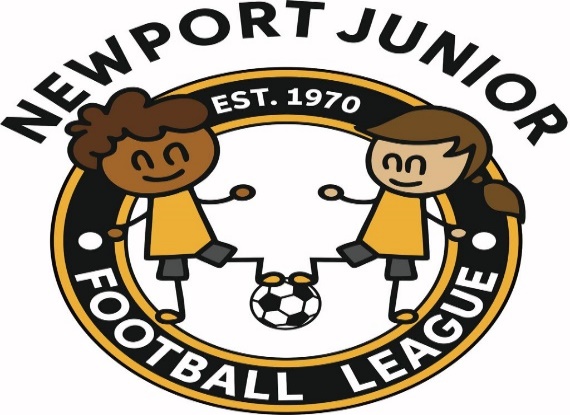 COMETCould you all please carry out a review and cleanse of COMET for all mangers/coaches/club officials that are listed on COMET. We have been checking it lately and in many cases, it is very out of date. Please can this be completed by the end of March.Also, we requested an update on photos of players that have moved to competitive football. Many thanks to those who have made a start on this vast project. As there is a lot of work to be done with this, we have extended the deadline to end of April 2023.Any players moving to competitive football for the season 2023/2024 must have a new photo of the player uploaded onto COMET before they will be allowed to play. RULES REVISONIt is that that time of the year once again when we look at the rules in our league. If you have any rules that you wish to change, can you please send to the league secretary no later than 10th March 2023.You need to first quote the rule as it is, then word the rule as you wish to have it changed and the reason why.Please note we are not allowed to change any rules that are Gwent County, FAW, Junior Football or Small Sided Rules.UNDER 6’SUnder 6’s are now up and running. Games for the under 6’s are being played on the 3G at the Velodrome. Let me know if you wish to enter a team.FAW JOBSThe FAW are recruiting for Club Developer’s and there are seven posts available within Wales. The Club Developer will form part of a regional development team responsible for building a robust and sustainable club network, supporting clubs to engage with their community, deliver a comprehensive offer of activities and create high quality operations and facilities.   This is a great step forward for grassroots football. It is expected to have these posts up and running by May. These people will work with the leagues and clubs. MOTHERING SUNDAY – 19TH MARCHPlease be aware we do not grant postponements for Mothering Sunday. It is each team’s responsibility to ensure they have sufficient players to meet their fixture obligations on that day. If you need to kick off earlier and both parties agree, then we are happy to accommodate that but NOT if there is an official referee appointed. Those competitive games will still kick off at 2.00 pm.APB NEWPORT WALES MARATHONThis year this event is scheduled for Sunday 16th April. There will be considerable road closures and access problems to/from Newport Centre- SDR Bridge – SDR past the Velodrome- Nash Road-Traston Road – Stephenson Street. We suspect that Coronation Park will be severely affected for most of the day.  We suggest you do your own research to ensure your coaches and parents are aware of the potential difficulties that may be encountered on the day.For the safety of the children we have made the decision to cancel the 3G pitch at the Velodrome on 16/04/2023 as we were advised to use the car park at Morrisons!! The fixtures for the 16th will now be played on 7th May 2023. CHANGE OF EMAIL ADDRESSI am changing my email address after the end of the season 2022/2023. So, from June 2023 I shall be using the following email address for all football related issues. My new email address will be NJFLSec@gmail.com FAW WEB SITEPlease check out the FAW – Clwb Cymru website. An excellent site for all football clubs. WEB SITEGo and have a look at our web site and please fill in the sheet on the contacts page with any comments that you may have.        www.ndjyfl.com We have now created a link for sponsorship on our web site. If you know of anyone who would like to advertise on our site, please let us know. Secretaries, please ensure that this Newsletter is distributed to all at your club including committee membersManagers – please show these Newsletters to your parents or direct them to our websiteMany thanks to the following for sponsorship of our league The Awards Company for all your trophieswww.theawardscompany.couk   07770773323S J Parry Decorators & Maintenance Ltdwww.sjparry.com   0797644357